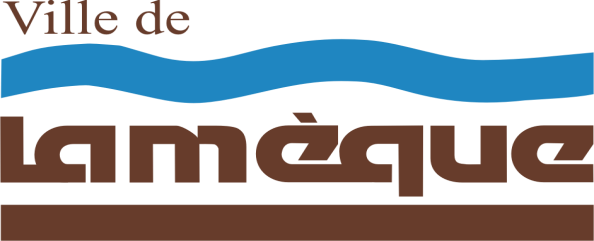 Réunion ordinaire publique du conseil municipal de la Ville de Lamèque tenue à l’Hôtel de Ville, le mardi 15 octobre 2019 à 18 h 30 sous la présidence du Maire Jules Haché.								Ordre du jour1.	Ouverture de la réunion2.	Relevé des présences3.	Adoption de l’ordre du jour4.	Déclaration des conflits d’intérêts5.	Adoption des procès-verbaux précédents	5.1	 Réunion ordinaire publique du 17 septembre 20196.	Suivi du procès-verbal7.	Suivi des dossiers8.	Affaires nouvelles8.1	Remise de chèque – Politiques de mesures incitatives 8.2	Prolongation du Financement intérimaire – Station de relèvement #1, #4 et traitement UV 	8.3	Arrêté no 157 – Arrêté concernant le service d’incendie de la ville de Lamèque – 		1er lecture	8.4	Arrêté no 157 – Arrêté concernant le service d’incendie de la ville de Lamèque – 		2e lecture	8.5	Achat de terrain – Relocalisation du Parc Richelieu	8.6	Achat de livres – 100e anniversaire d’une citoyenne, Germaine Duguay9.	Correspondances reçues et envoyées	9.1 	MACS-AGA	9.2     	Centre de Bénévolat de la Péninsule Acadienne Inc.		9.3	CDR-Acadie	9.4	Radiothon Richelieu 2019	9.5	Souper d’automne de l’AAUMCS10.	Rapport des conseiller(ère)s11.	Levée de la réunion.Dave BrownDirecteur général